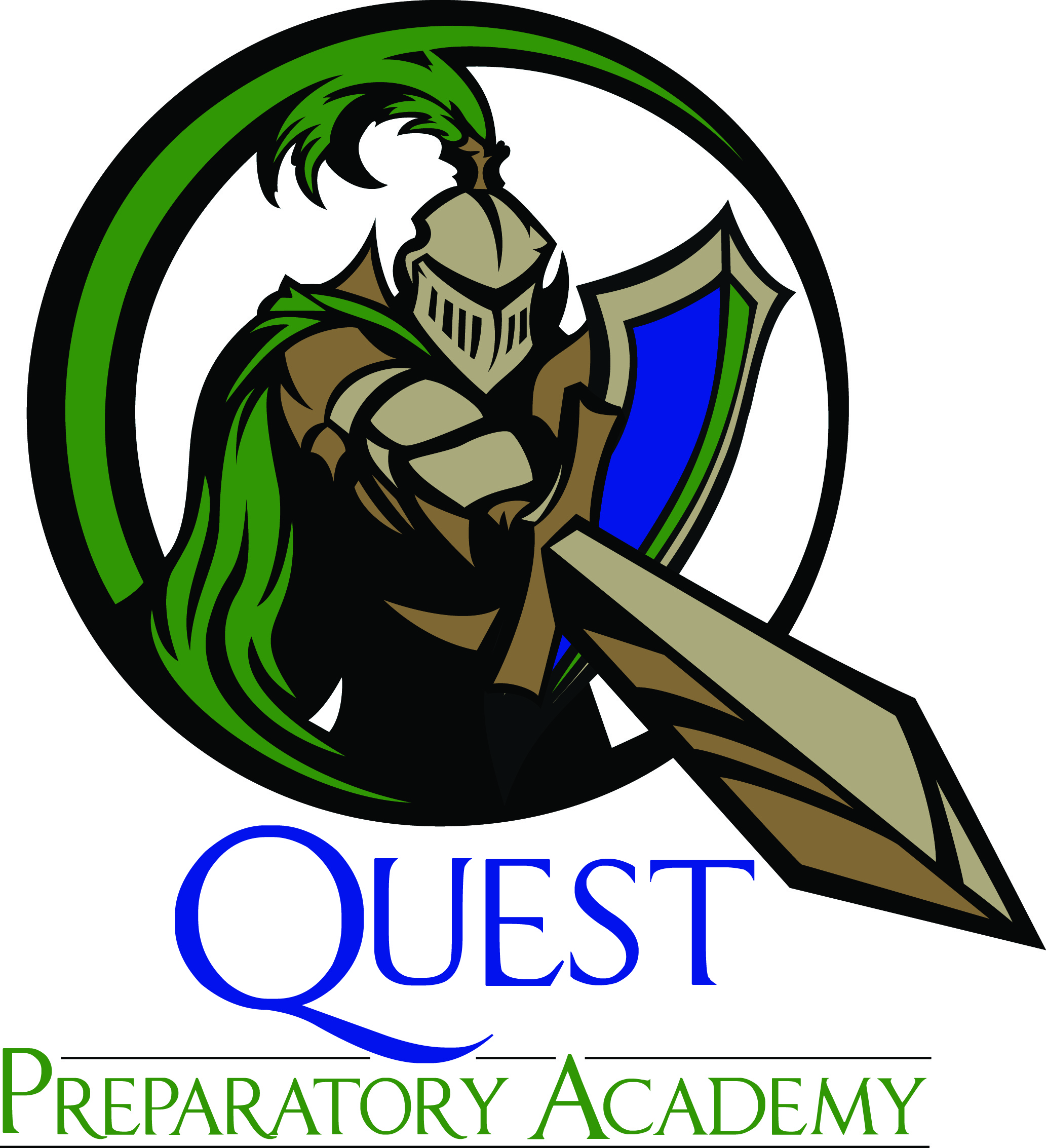 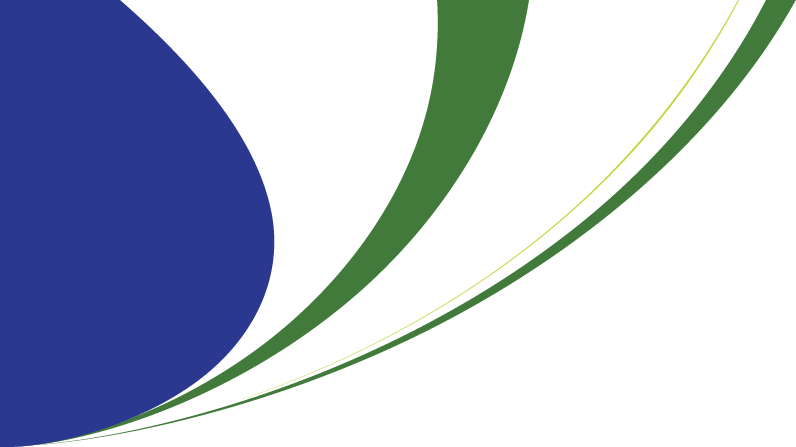 Ms. Lugani, Room 109n.lugani@questlv.comGrade 7 Reading SyllabusCourse DescriptionWelcome back to the new school year!  This is going to be an incredible year filled with exciting explorations of the world through literature.  I believe we can all learn a lot from each other about the diverse world we live in and I am excited to begin this new adventure. It is my hope as a teacher to develop the skills and strategies necessary to foster a love of reading in each of my students. All assignments, activities and assessments will incorporate the Common Core State Standards for ELA Grade 6 as outlined below. In the following pages you will find curriculum objectives and classroom guidelines that will help you effectively navigate through the year-long course. Please save this document in your ELA folder (electronic or hardcopy) and reference it frequently.  Course Objectives as set forth by the Common Core State StandardsKey Ideas and Details1. Cite several pieces of textual evidence to support analysis of what the text says explicitly as well as inferences drawn from text.2. Determine a theme or central idea of a text and analyze its development over the course of the text; provide an objective summary of text.3. Analyze how particular elements of a story or drama interact.Craft and Structure4. Determine the meaning of words and phrases as they are used in a text, including figurative and connotative meanings. Analyze the impact of rhymes and other repetitions of sounds on a specific text. 5. Analyze how a drama’s form or poem’s structure can contribute to its meaning.6. Analyze how an author develops and/or contrasts points of views of different characters or narrators in a text.Integration of Knowledge and Ideas7. Compare and contrast a written story, drama or poem to its audio, filmed, staged or multimedia version, analyzing the effects of techniques unique to each medium.8. Delineate and evaluate the argument and specific claims in a text, including the validity of the reasoning as well as the relevance and sufficiency of the evidence. (Informational Texts Only)9. Compare and contrast a fictional portrayal of setting or character with a historical account of same period as a means of understanding how authors of fiction use or alter history. and Level of Text Complexity10. By the end of the year, read and comprehend literature, including stories, dramas, and poems, in the grades 6–8 text complexity band proficiently, with scaffolding as needed at the high end of the range.				Procedures and GuidelinesGeneral RulesThe only way we can accomplish all of this is by working together to create a respectful, productive community. It is my expectation that each student:Communicate respect and consideration to every person who enters the classroomComplete ALL assignments on timeBe prepared with daily materials (assigned books, notebook, pencils, planner)Arrive to class on time (must be in your assigned seat)Show initiative and responsibility for learningNo cell phones, food and drinks, or other contrabandRefer to the Quest Prep student handbook for conduct expectationsPlagiarism of any kind will not be tolerated (see page 8-9 of student handbook)Restroom PolicyStudents will be allotted 5 restroom passes per quarter. If you have exceeded your allotment, you will not be excused to the restroom.Required MaterialsTo successfully complete this course, you will need:Student laptop dailyNotebook, pencils and planner Assigned reading material (i.e. novels)Textbooks and Online ResourcesMyBigCampus.com (portal for accessing assignments and grades)Elements of Literature – First Course, HoltTypes of Assignments Logs and Dialectical JournalsBook Reports and ProjectsVocabulary and Reading QuizzesReading AssessmentsFormattingAll assignments must include your name, date, and period number to receive full credit.  All typed documents must use MLA formatting. When submitting your work online as a file or in an email, please list the file name and email subject as: Your Full Name, Name of the AssignmentLate Work Any assignments that are turned in late will receive the following deductions in addition to their scored grades:1 day late   = -10%2 days late = -20%3 days late = -30%4 or more days late will receive a zero for the assignmentMake-up WorkIf you are absent the day an assignment is due, you must turn it in at the beginning of class the day you return to school. It is your responsibility as a student to access the class website for class work and homework missed while absent. Please contact me directly to make up tests and quizzes. Make-up work will be accepted for 3 days from the date you return to school. GradingStudents have complete control over their grades.  Success will be based on personal progress in development of reading skills, attitude and preparation.  Grades will be weighted as follows:20% Homework/Quizzes/Written Responses30% Daily Activities and Classwork40% Assessments and Projects10% Participation and Reflections Contact Information and Conferencing SchedulePlease come in to see me if you have any questions with an assignment PRIOR to its due date.  You can also email me to set up an appointment for a conference.Email: n.lugani@questlv.comAvailability: Monday – Thursday 2:30 – 3:00, by appointmentSyllabus Agreement Form Please print and complete the student and parent portion. Turn in printed copy.Student Portion:I have read the Quest Preparatory Student Handbook and Reading Grade 7 Syllabus. By signing below I agree to abide by all school and classroom policies and will conduct myself in a manner which demonstrates my professionalism as a student.Student’s name (print): ____________________________________________________   Date: ____________Email: _____________________________________________________________________Parent PortionI have read the Quest Preparatory Student Handbook and Reading Grade 7 Syllabus. By signing below I acknowledge all expectations and policies of the school and class which may affect my son or daughter.Parent’s name (print): ______________________________________________________Signature: __________________________________________ Date: _________________Email: ____________________________________________________________________Parent Comments: Please feel free to share any information regarding your son or daughter you would like me to know.
